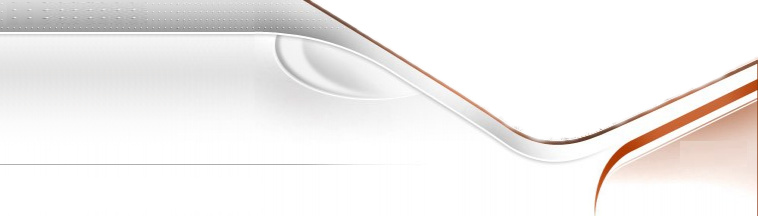 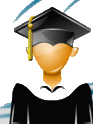 أحسب كل من العبارات F,L,K حيث:ضع مكان النقطة أحد الرمزين: 21- .......... 59 + ، 16.5- ............ 15.6 -   ، 1.8+ .............. 4.7-   0 ............. 26 - ، 1+ ................. 101-   ،  1.9- ......................2.3-علم في معلم متعامد ومتجانس النقط:أنشئ النقطة D بحيث يكون الرباعي ABCD مستطيلما هما إحداثيا النقطة Dأرسم [AC] ، [BD] قطري هذا المستطيلما هما إخداثيا النقطة M نقطة تقاطع القطرينأنقل الشكل ثم أنشئ (OF]   ،  (OG]منصفي الزاويتين   ، على الترتيبأحسب الأقياس التالية:  ،  ،   ،                     X                               O            B            yأرسم محوري القطعتين [OA]  ، [OB] ، ولتكن M نقطة تقاطعهما بين أن: MB = MA         لإعادة تبليط أرضية حجرة قام بناء بإنجاز   من مساحة الأرضية في اليوم الأول و  في اليوم الثاني  في اليوم          الثالث ما هو اليوم الذي أنجز فيه أكثر؟هل تم تبليط الأرضية كليا بعد ثلاثة أيام ؟ لماذا ؟إذا لم يتم ذلك عين الكسر الذي يمثل الأرضية المتبقيةإذا علمت أن مساحة الأرضية  60m2أوجد بـ m2 المساحة التي تم تبليطها في اليوم الثالث 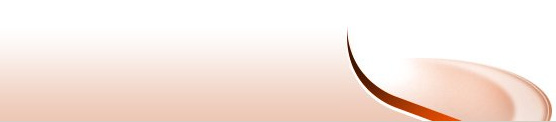 